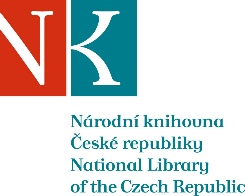 Zpráva ze zahraniční služební cestyJméno a příjmení účastníka cestyMarie JudinaPracoviště – dle organizační strukturySlovanská knihovna (4.2)Pracoviště – zařazeníoddělení doplňování fonduDůvod cestyknižní veletrh, pracovní cestaMísto – městoPetrohradMísto – zeměRuskoDatum (od-do)23.–30. 5. 2018Podrobný časový harmonogram23.5. – cesta Praha – Petrohrad24.–29.5. – pobyt v Petrohrad30.5. – cesta Petrohrad – PrahaSpolucestující z NKMarija Vlašić (4.2.1)Finanční zajištěníNKCíle cestyPracovní pobyt. Akvizice ruských dokumentů (zejména vzácných tisků) pro fond SLK od partnerských institucí, dárců a nákupem, a zajištění jejich transportu do ČR. Návštěva partnerských institucí.Plnění cílů cesty (konkrétně)Návštěva partnerů (Rossijskaja nacional’naja biblioteka - RNB), návštěva Knižního veletrhu, akvizice knih (v redakcích a institucích, Institut ruské literatury Ruské akademie věd, Petrohradský historický institut (dům N.P. Lichačeva) Ruské akademie věd). Setkání s petrohradskými bohemisty S.M. Marčukovovou a T.N. Ivanovou-Šelinger kvůli předáni části knihovny I. Poročkinové a I. Inova darem SLK.Program a další podrobnější informace23.5. Cesta Praha – Petrohrad24.5. Návštěva Institutu ruské literatury RAN a akvizice těžce dostupných dokumentů pro fond SLK. Poté návštěva knižního veletrhu, získávání informací, ověřování nabídky a cen knih.25.5.-26.5 Akvizice knih pro fond SLK na knižním veletrhu.  Schůzka s dodavateli ruské literatury DRZ im. A.I. Solženicyna (dojednávaní spolupráce).27.5. Návštěva Oddělení vzácných fondů RNB a schůzka se starším vědeckým pracovníkem oddělení knihovnictví, pí. O. N. Il’inou (předání vzácných tisků darem pro SLK ) a vědeckým pracovníkem p. G.A. Fafurinem (seznámení s fondem vzácných tisků RNB). Poté schůzka s pracovníkem oddělení soudobého umění Ruského muzea pí. Je.Ju. Andrejevovou, která v této příležitostí darovala do fondu SLK svoje nejnovější publikace.28.10. Zajištění transportu získaných dokumentů do ČR. Schůzka s kulturním referentem Generálního konzulátu České republiky v Petrohradu pí. Je. Kolomijcevovou (dojednávaní spolupráce).29. 5. Návštěva Petrohradského historického institutu (dům N.P. Lichačeva) RAN (akvizice). Schůzka s bibliofilem, básníkem a výtvarníkem Olegem Kotelnikovem (předání knižních darů pro fond SLK, seznámení se s jeho bibliofilskou sbírkou). V odpoledních hodinách nákup knih v knižním obchodě «Porjadok slov» a schůzka s pí. T.N. Ivanovou-Šelinger (jednání o možném předání knihovny bohemistů I. Poročkinové a I. Inova darem SLK).30. 5. Cesta Petrohrad – PrahaPřivezené materiályzakoupeno 54 sv., výměnou a darem obdrženo cca 26 sv. knih a časopisůDatum předložení zprávyPodpis předkladatele zprávyPodpis nadřízenéhoVloženo na IntranetPřijato v mezinárodním oddělení